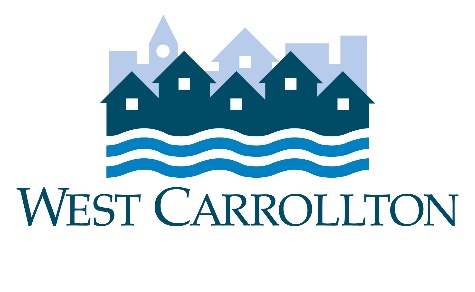 CITY OF WEST CARROLLTON PLANNING COMMISSIONAGENDAFebruary 2, 20236:30 p.m.City Council ChambersCivic Center - 300 E. Central AvenueCALL TO ORDERPLEDGE OF ALLEGIANCEROLL CALLAPPROVAL OF AGENDAAPPROVAL OF MINUTES AND RESOLUTIONSMinutes of September 15, 2022PUBLIC HEARINGS	CU-23-1, 2100 S. Alex Rd. (GetGo Convenience Store/Fuel Station)DECISION ITEMSElection of OfficersApproval of 2023 Meeting ScheduleDISCUSSION ITEMSAPA Planning Officials Training ProgramReport by Director Briefing by City Council representative(s)Unscheduled BusinessNext Meeting: March 2, 2023COMMENTS BY THE AUDIENCE10. ADJOURNMENT